Pesticide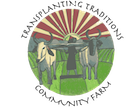 Kaolin Clay- Surround WP 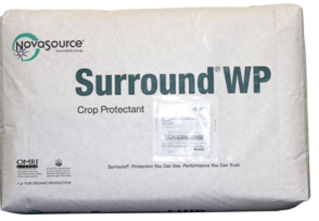 **Note: Sq. foot conversion to number of beds in the table below is approximate.  The range of how much Kaolin to apply per sq. foot is wide and therefore extreme accuracy in space application isn’t crucial.**Directions: Surround WP Kaolin ClayWear mask while mixing 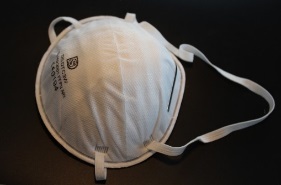 Mix in bucket first. Then put in sprayer. Shake often while using!! 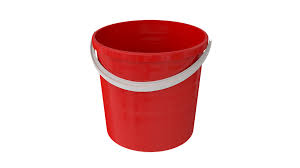 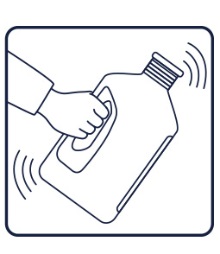 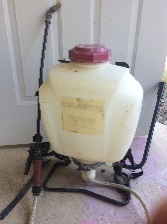 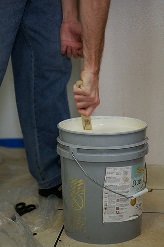 Add the powder slowly to approximately 1/4 of the water you will be using, stir and mix well by shaking vigorously for 30 seconds.Add the remaining ¾ of the water and shake for an additional 30 seconds.When finished, spray until the container is empty and flush the sprayer system hoses by running clean water through. Leftover mix can be stored at room temperature. Use within 2 weeks to avoid spoilage. Rinse the sprayer thoroughly when finished and again before mixing or spraying the next batch.Kaolin Clay – Surround  WPInformation Derived from Kaolin clay, a natural mineral. Forms a barrier that acts to control insect pests and disease. Tiny particles of the kaolin clay powder attach to insects when they contact it, agitating and repelling them. Even if the particles do NOT attach to their bodies, the insects find the coated plant/ fruit unsuitable for feeding and egg-laying.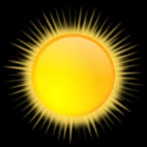 Protects against sunburn and heat stress.    Protective white film cools plants by up to 15°F, which can help to reduce heat and water stress.Pests and Heat StressCucumber beetles, Potato Beatle, Cut Worms, Grasshoppers, Gypsy Moths, Japanese Beetles, Leaf Roller, Leafhoppers, Stink Bugs, ThripsEffective for pests with antennas – clay gets stuck in antennas and disorients 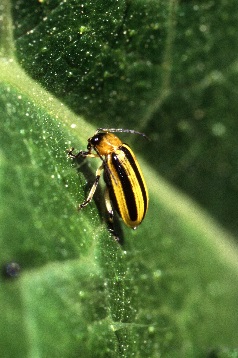 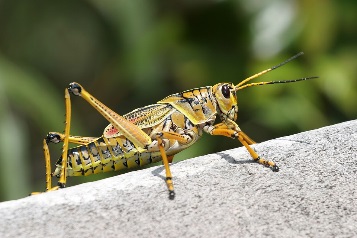 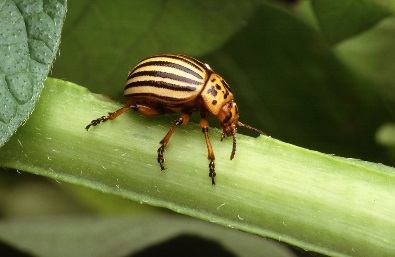 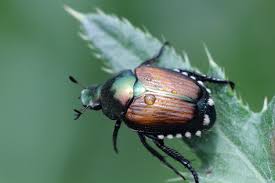 Where to BuyCountry Farm and Home101 S Small Street, Pittsboro, NC 27312Fifth Season106 S Greensboro St Ste D, Carrboro, NC 27510Internet Cost5 lb: $28.0025 lb: $40.00 - $57.001 Gallon =  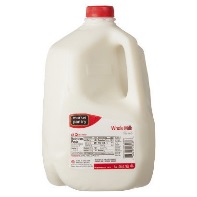 1 Cup =  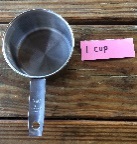 ½ Cup =  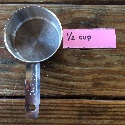 Pound =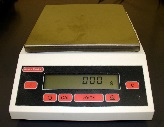 Bed Size150 sq ft or one 50 foot bedBed Size300 sq feet orone 100 foot bedBed Size650 sq feet ortwo 100 foot bedsBed Size1,000 sq feet or three 100 foot bedsBed Size1,300sq ft or four 100 foot beds½ gallon 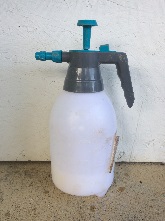 1 gallon 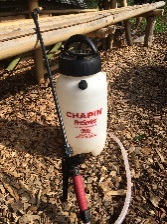 2 gallons 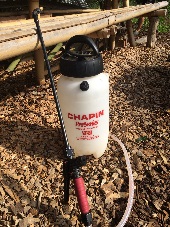 3 gallons 4 gallons¼ pound OR 1 and ½ cups 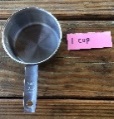 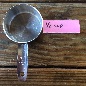 ½ pound OR 3 cups 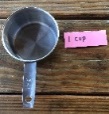 1 pound OR 6 cups 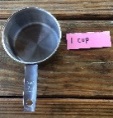 1 ½ pounds OR 9 cups 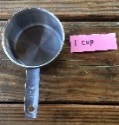 2 pounds OR 12 cups 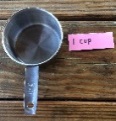 Add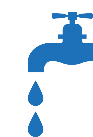 Water½ gallon  AddWater1 gallonAddWater2 gallonsAddWater3 gallonsAddWater4 gallonsMix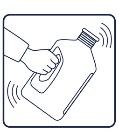 MixMix Mix Mix